Programa APROXIMACIÓN A LA PRÁCTICA DOCENTE (PI)Departamento: InglésCarrera/s: Profesorado de Inglés / Profesorado de Educación Superior en InglésTrayecto o campo: Campo de la Formación en la Práctica ProfesionalCarga horaria: 2 horas cátedra semanalesRégimen de cursada: cuatrimestralTurno: mañanaProfesor/a: Patricia AltamirandaAño lectivo: 2018Correlatividades: no tieneFundamentaciónA partir de esta unidad curricular, el futuro docente irá concretando paulatinamente su inserción en el espacio de la clase de lengua-cultura extranjera (LCE); asimismo, irá asumiendo gradualmente tareas más complejas y de mayor responsabilidad. A través de la elaboración y aplicación de entrevistas a docentes, el futuro profesor se irá aproximando a la práctica educativa. Será fundamental convocar los saberes que el futuro profesor puede aportar desde su biografía escolar, desde las unidades curriculares propias del Campo de la Formación General y los saberes del Campo Específico.Objetivos generalesQue el futuro profesor:• Construya criterios de elaboración de algunos instrumentos de investigación educativa en general, y los referidos a la preparación de entrevistas en particular.• Se aproxime al campo profesional a partir de la aplicación de entrevistas a docentes en ejercicio para realizar un análisis basado en las categorías que surjan de la materia “Didáctica General”.• Aplique categorías de análisis de las entrevistas realizadas con vistas a propiciar una aproximación del futuro profesor al campo de la práctica profesional.Objetivos específicos Que los estudiantes:• Identifiquen temas para la indagación a partir de su autobiografía escolar.• Construyan entrevistas en virtud del tema seleccionado para ser aplicadas a profesores de, por lo menos, dos niveles del sistema educativo.• Relacionen los contenidos de otras instancias curriculares (ej. Pedagogía y Psicología Educacional) para enmarcar teóricamente el tema de indagación elegido;• Se aproximen a las creencias, representaciones y concepciones de otros docentes sobre su rol, sobre los alumnos como sujetos que aprenden y/o sobre otras problemáticas que surjan de su interés.• Tomen conciencia de la importancia del rol del educador en el contexto educativo dentro de la sociedad, como agente de cambio.• Experimenten la aplicación de entrevistas como punto de partida para la reflexión, el aprendizaje y el desarrollo del pensamiento crítico.Contenidos mínimos El trayecto de formación: reconstrucción de experiencias de escolarización. Fases y ámbitos de la formación docente. La construcción de la identidad docente. Modelos y tradiciones de formación de docentes. Matrices de aprendizaje. Las narrativas que sustentan la construcción de las identidades docentes. Relatos y autobiografía.Las prácticas docentes en contextos institucionales. Las prácticas docentes: alcances, características, dimensiones.Perspectivas y enfoques metodológicos. Instrumentos para la recolección de datos. Técnicas y procedimientos de análisis e interpretación de datos. Registros: la observación, la entrevista, la encuesta, cuestionario, análisis de documentos; su comunicabilidad. Fuentes primarias y secundarias de información. Producción de informes.El cuestionario. Características del cuestionario. La entrevista. Características de la entrevista. Práctica de entrevista y transcripción.Análisis e interpretación de la información. Exploración sobre el proceso de enseñanza y aprendizaje de la LCE. Reflexión sobre el papel político del docente de LCE en defensa de los derechos e identidades lingüístico-culturales. Reflexión sobre la clase de LCE y el ejercicio de la ciudadanía.Contenidos: organización y secuenciaciónUnidad 1. El trayecto de formación. Dispositivos de formación: reconstrucción de experiencias de escolarización. Las narrativas que sustentan la construcción de las identidades docentes. Relatos y autobiografía. Fases y ámbitos de la formación docente: algunos de los problemas y debates actuales. La construcción de la identidad docente: naturaleza de la función docente. Modelos y tradiciones de formación de docentes: normalista, tecnocrática, humanista, hermenéutico-reflexiva. Matrices de aprendizaje. Unidad 2. Las prácticas docentes en contextos institucionales. Las prácticas docentes: alcances, características, dimensiones. Fases de la actividad docente: preactiva, interactiva, posactiva. Multiplicidad de tareas. Variedad contextual. Hábitus profesional. Novatos y expertos.Unidad 3. Perspectivas y enfoques metodológicos. La articulación del campo epistemológico y metodológico para abordar un tema de indagación. Instrumentos para la recolección de datos. Técnicas y procedimientos de análisis e interpretación de datos. Registros: la observación, la entrevista, la encuesta, cuestionario, análisis de documentos; su comunicabilidad. Fuentes primarias y secundarias de información. El informe como género académico. Producción de informes. Normas de presentación.Unidad 4. El cuestionario. Características del cuestionario. La entrevista: tipos (estructurada, semiestructurada, no estructurada). Características de la entrevista. Práctica de entrevista y transcripción.Unidad 5. Análisis e interpretación de la información. Exploración sobre el proceso de enseñanza y aprendizaje de la LCE. Vigilancia epistemológica en el proceso de construcción del conocimiento. Reflexión sobre el papel político del docente de LCE en defensa de los derechos e identidades lingüístico-culturales. Reflexión sobre la clase de LCE y el ejercicio de la ciudadanía.Modo de abordaje de los contenidos y tipos de actividadesAproximación a la Práctica Docente corresponde al formato de trabajo de campo,  a través del cual se busca  ensayar, en forma acotada, las tareas y decisiones necesarias que deben ser tomadas cuando se produce conocimiento sobre educación (definición de un tema de indagación, elaboración de cuestionarios y recolección de datos, definición de marcos teóricos e interpretativos para el abordaje del objeto, análisis e interpretación, conclusiones provisorias). Las fuentes de información serán primarias (informantes) y secundarias (bibliografía de Didáctica General, de Psicología Educacional y/o de Pedagogía). La escritura del Informe Final se elaborará desde una perspectiva procesual.Bibliografía obligatoriaUnidad 1:Anijovich, R., Cappelletti, G., Mora, S., & Sabelli, M. J. (2009). Transitar la formación pedagógica: dispositivos y estrategias. Buenos Aires: Paidós, Cap. 4 “Autobiografía escolar: reconocer la propia historia de vida”, pp. 83-99.Diker, G., & Terigi, F. (2003). Formación de maestros y profesores: Hoja de ruta. Buenos Aires: Paidós. Cap. 3: “La formación docente en debate”, pp. 91-124.Dossier “Ser docentes hoy” (2010), El Monitor 25, pp. 25-40.Unidad 2:Alliaud, A. (2004). La experiencia escolar de maestros “inexpertos”. Biografías, trayectoria y práctica profesional. Revista Iberoamericana de Educación. Disponible en: http://cedoc.infd.edu.ar/upload/alliaud_la_experiencia_escolar.pdf (última consulta: 09/08/15).Alliaud, A., & Antelo, E. (2009). Los gajes del oficio: enseñanza, pedagogía y formación. Buenos Aires: Aique Grupo Editor. Cap. 5 “Los gajes del oficio de enseñar. La iniciación de la docencia”, pp. 81-100.Bromberg, A. M., Kirsanov, E., & Puente, M. L. (2008). Formación profesional docente: Nuevos enfoques. Buenos Aires: Bonum. Cap. 8 “La profesionalidad del rol docente”, pp. 131-141.Fanfani, E. T. (2004). Viejas y nuevas formas de autoridad docente. Revista Todavía, 7. Disponible en: http://www.revistatodavia.com.ar/todavia07/notas/tenti/txttenti.html (última consulta: 09/08/15).Unidades 3 y 4:Alfonso, I. (2012). La investigación cualitativa como dispositivo de formación en las prácticas docentes. En: Sanjurjo, L. O. Los dispositivos para la formación en las prácticas profesionales. Rosario: Homo Sapiens.Batthiyany, K., & Cabrera, M. (Coords.). (2011). Metodología de la investigación en Ciencias Sociales: apuntes para un curso inicial. Montevideo: Universidad de la República. Caps. IX “Los métodos en las Ciencias Sociales. Abordaje cuantitativo y cualitativo de la investigación”, pp. 75-83; X “Principales técnicas de investigación”, pp. 85-93.Unidad 5:Ministerio de Educación. (2012) Proyecto de Mejora para la Formación Inicial de Profesores para el Nivel Secundario. Lenguas Extranjeras. Núcleo II “Ciudadanía” pp. 163-172; Núcleo III “Interculturalidad”, pp. 173-185. Disponible en: http://repositorio.educacion.gov.ar/dspace/bitstream/handle/123456789/89787/Proyecto%20Mejora%20Lenguas%20Extranjeras.PDF?sequence=6 (última consulta: 09/08/15).Bibliografía de consultaBirgin, A. (2000). La docencia como trabajo: la construcción de nuevas pautas de inclusión y exclusión. En: Gentili, P. & Frigotto, G. (comps.) La Ciudadanía Negada. Políticas de Exclusión en la Educación y el Trabajo. Buenos Aires: CLACSO.Bravin, C.; Pievi, N. (2008). Documento metodológico orientador para la investigación educativa. 1ª ed. - Buenos Aires: Ministerio de Educación de la Nación. Parte II, Cap. 4 “Métodos cualitativos e investigación interpretativa en el campo de la educación”, pp. 145-168. Parte III, Cap. 3 “La validación expositiva: formas de presentación de los resultados”, pp. 205-213.Davini, M. C. Acerca de las prácticas docentes y su formación. Buenos Aires: CEDOC-INFD. Disponible en: http://cedoc.infd.edu.ar/upload/DAVINI_Cristina._Acerca_de_las_practicas_docentes_y_su_formacion_1.pdf (última consulta: 09/08/15).Edelstein, G. E. (2002). Problematizar las prácticas de la enseñanza. Perspectiva, 20(2), 467-482.Fanfani, E. T. (2005). La condición docente: análisis comparado de la Argentina, Brasil, Perú y Uruguay. Buenos Aires: Siglo XXI.Gutiérrez, I. B. (2013). Propuesta de guión de entrevista para el estudio de la identidad docente. Revista Latinoamericana de Metodología de la Investigación Social, 3(6), 73-87.Marradi, A., Archenti, N., & Piovani, J. I. (2007). Metodología de las ciencias sociales. Buenos Aires: Emecé.Sautu, R. (2004). El método biográfico: la reconstrucción de la sociedad a partir del testimonio de los actores. Buenos Aires: Lumiere. Cap. 1 “Estilos y prácticas de la investigación biográfica”, pp. 21-60.Steiman, J. (2004). ¿Qué debatimos hoy en la didáctica?: las prácticas de enseñanza en la educación superior. San Martín (Pcia. de Bs. As.): Jorge Baudino Ediciones. Cap. 4 “La narrativa en la enseñanza”.Taylor, S.J.; Bogdan, R. (1987). Introducción a los métodos cualitativos de investigación: La búsqueda de significados. Barcelona: Paidós. Cap. 4: La entrevista en profundidad, pp. 100-132.Terigi, F., & Diker, G. (1997). La formación de maestros y profesores: hoja de ruta. Buenos Aires: Paidós.Sistema de cursado y promociónSe adopta el régimen de PROMOCION SIN EXAMEN FINAL.Condiciones:1. Asistencia obligatoria al 75% del total de las clases y/u otras actividades programadas por el profesor (talleres, laboratorios, jornadas, ateneos, consultas, trabajos de campo, seminarios, etc.) para el cursado de la asignatura. Si el alumno no cumple con el 75% de asistencia, pierde la condición de alumno regular y podrá recursar la materia.2. Aprobación de por lo menos 2 (dos) versiones parciales del trabajo final y presentación del informe final que se aprobará con 7 (siete) puntos o más.3. Si el alumno:• obtiene un promedio menor que 7 (siete) pasa al sistema de promoción con examen final.• obtiene un promedio menor que 4 (cuatro) o pierde su condición de alumno regular podrá recursar la materia.Alumno libre: por tratarse de una instancia curricular con el formato de trabajo de campo no se puede rendir en la condición de alumno libre Instrumentos y criterios de evaluación para la aprobación de la unidad curricularEl Informe Final evaluará el logro de todos los objetivos propuestos y será individual. El estudiante deberá elaborar un informe basado en las entrevistas en torno a un foco de interés realizadas a dos profesores. Las entrevistas serán analizadas e interpretadas en base a la bibliografía del programa de esta unidad curricular, de Didáctica General, de Pedagogía o de Psicología Educacional. La producción escrita de este trabajo será supervisada desde la perspectiva de la escritura como proceso. El Informe Final deberá, además, cumplir con las normas de presentación de un trabajo académico.Prof. Patricia AltamirandaAbril de 2018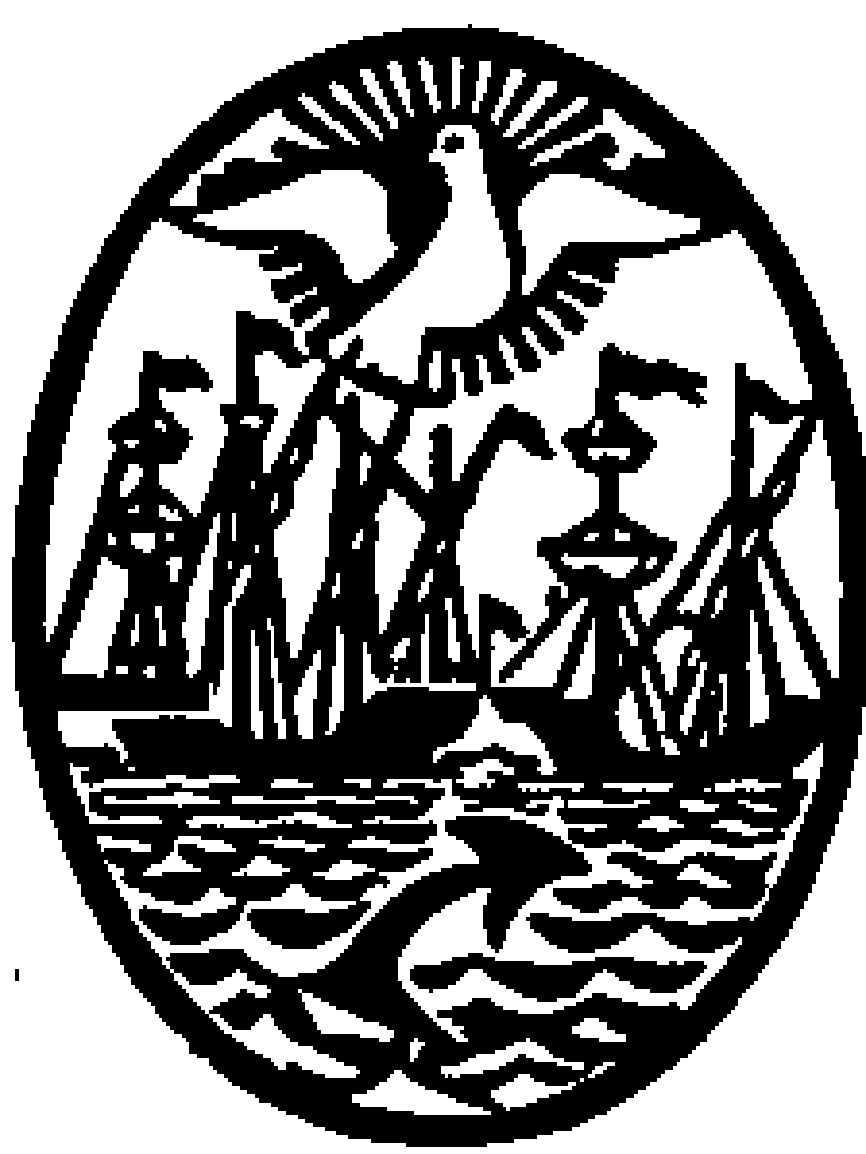 GOBIERNO DE LA CIUDAD DE BUENOS AIRESMinisterio de EducaciónDirección General de Educación Superior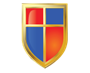 INSTITUTO DE ENSEÑANZA SUPERIOR ENLENGUAS VIVAS“Juan Ramón Fernández”